THE EVENTASSESSMENT OF RISKSAll completed and signed risk assessments should be sent to the Compliance Manager (Sue Barnes – slb54@cam.ac.uk) This risk assessment must be kept under regular review until the even takes place and aligned with current government guidance.covid-19 risk assessment for college events and meetingsreference no. (compliance manager to add)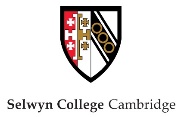 proposed event/activity:venue :venue :date of event:number of stewards:number of stewards:event organiser(s) /              responsible person(s):total no. of attendees:maximum capacity of venue:does a record of names of attendees need to be kept for track & trace?  yes / no?does a record of names of attendees need to be kept for track & trace?  yes / no?does a record of names of attendees need to be kept for track & trace?  yes / no?does a record of names of attendees need to be kept for track & trace?  yes / no?which social distancing measures will be applied?which social distancing measures will be applied?which social distancing measures will be applied?which social distancing measures will be applied?2m             1m+ (outside or face coverings)2m             1m+ (outside or face coverings)☐☐riskquestionsresponses – how will risk be managed?risk ok?risk ok?any further actionstransmission of covid-19Attendees with Covid-19 symptomsHow will organisers ensure people with symptoms don’t attend?How will organisers ensure people who have been in close proximity of a person with Covid don’t attend?e.g. When booking/confirming events, organisers will ensure delegates are instructed not to attend the event if they have any of the following:a high temperaturea new, continuous cougha loss of, or change to sense of smell or taste.Or have been in close contact with someone who has tested positiveYesNo☐☐social distancingEvent controlHow many stewards would be present?  Where will they be positioned?YesNo☐☐social distancingQueue managementHow will queues and entry be managed to maintain social distancing?YesNo☐☐social distancingKeeping delegates in households/groups of 6How will organisers ensure attendees do not socialise with others outside of their households or groups of 6 during the event?  YesNo☐☐social distancingDispersal after the eventHow will households/groups of 6 leave the event?YesNo☐☐disabilitiesPeople with disabilitiesWhat arrangements will be in place for people with limited mobility?How will social distancing be maintained?YesNo☐☐personal hygieneHand sanitisationWhat hand washing/sanitising facilities will be provided and where will they be located:YesNo☐☐personal hygiene and social distancingToilet facilitiesHow will toilet facilities be managed?How will social distancing be maintained in respect of toilet facilities (e.g. queuing, one way systems)?YesNo☐☐face coveringsFace coveringsWhen will face coverings need to be worn at the event?YesNo☐☐cleaningCleaning arrangements before the eventWho will clean/sanitise the venue?Who will ensure hand sanitiser is available? YesNo☐☐cleaningArrangements for cleaning during the eventHow will frequently touched surfaces be cleaned during the event?By whom? How?YesNo☐☐cleaningArrangements for cleaning after the eventHow will venue be cleaned and sanitised after the event?YesNo☐☐cateringFood & drink How will refreshments (if any) be provided in a Covid-19 secure manner?  (Note that generally catering will be discouraged as it adds risk)YesNoN/A☐☐☐ANY OTHER COMMENTS TO SUPPORT THIS RISK ASSESSMENT:Risk assessment completed by:Name:Email address:Date:Risk assessment approved by:(Master, Vice Master, Dean, Senior Tutor or Bursar)Name:Email address:Date: